May 31, 2018Docket Nos. A-2017-2632817A-2017-2632820                                                                           Utility Code: 3120378LANCE JM STEINHART PC1725 WINDWARD CONCOURSE SUITE 150ALPHARETTA GA 30005Re:  	Time Clock Solutions, LLC Application for Approval to Offer, Render, Furnish or Supply Telecommunications Services to the Public in the Commonwealth of PennsylvaniaDear Mr. Steinhart:	By Order adopted at Public Meeting held April 5, 2018, at Docket Nos. A-2017-2632817 and A-2017-2632820, the Commission approved the application of Time Clock Solutions, LLC (Company) to operate in the Commonwealth of Pennsylvania as a detariffed Interexchange Carrier Reseller and as a Competitive Local Exchange Carrier (CLEC) in the service territories of Verizon Pennsylvania LLC and Verizon North LLC.  In order to receive a certificate of public convenience to provide the proposed CLEC services, the Commission directed the Company to file an initial CLEC tariff containing the revisions provided in Appendix A of the Order.  On April 20, 2018, the Company filed Tariff Telephone-Pa. P.U.C. No. 1 with an effective date of April 23, 2018.  	This letter is to notify you that Tariff Telephone-Pa. P.U.C. No. 1 has been permitted to become effective as filed.  This permission does not constitute a determination that the tariff is just, lawful or reasonable, but only that suspension or further investigation does not appear to be warranted at this time, and is without prejudice to any formal complaints timely filed against the tariffs.	As directed by the Order, the Company is required to add its Pennsylvania tariff to its website within thirty (30) days of receipt of the enclosed Certificate of Public Convenience.  Upon placing the tariff on its website, the Company shall contact Cyndi Page ((717) 787-5722; cypage@pa.gov) of the Commission’s Office of Communications to inform her of the tariff website address. In order to maintain a true and accurate representation of its tariff on file with the Commission, the Company is required to continually update its tariffs whenever supplemental revisions are approved by the Commission.  If you have any questions in this matter, please contact John-Paul Rodgers, Telco Section, Bureau of Technical Utility Services at (717) 214-9115 or johrodgers@pa.gov. 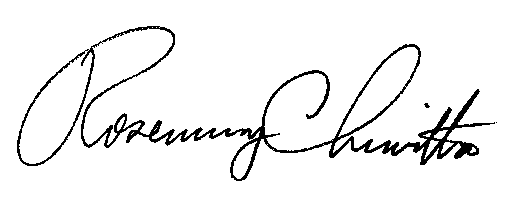 						Sincerely,						Rosemary Chiavetta						SecretaryEnclosure:  Certificate of Public Conveniencecc:  	Melissa Derr, TUS	Mark Lum, TUS	Spencer Nahf, TUS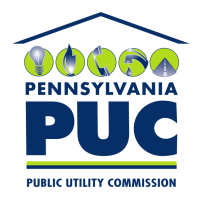  PUBLIC UTILITY COMMISSIONP.O. IN REPLY PLEASE REFER TO OUR 